WNIOSEK O ZAMKNIĘCIE PRÓBY NA STOPIEŃ INSTRUKTORSKI1)WNIOSEK O ZAMKNIĘCIE PRÓBY NA STOPIEŃ INSTRUKTORSKI1)WNIOSEK O ZAMKNIĘCIE PRÓBY NA STOPIEŃ INSTRUKTORSKI1)WNIOSEK O ZAMKNIĘCIE PRÓBY NA STOPIEŃ INSTRUKTORSKI1)WNIOSEK O ZAMKNIĘCIE PRÓBY NA STOPIEŃ INSTRUKTORSKI1)WNIOSEK O ZAMKNIĘCIE PRÓBY NA STOPIEŃ INSTRUKTORSKI1)WNIOSEK O ZAMKNIĘCIE PRÓBY NA STOPIEŃ INSTRUKTORSKI1)WNIOSEK O ZAMKNIĘCIE PRÓBY NA STOPIEŃ INSTRUKTORSKI1)WNIOSEK O ZAMKNIĘCIE PRÓBY NA STOPIEŃ INSTRUKTORSKI1)WNIOSEK O ZAMKNIĘCIE PRÓBY NA STOPIEŃ INSTRUKTORSKI1)WNIOSEK O ZAMKNIĘCIE PRÓBY NA STOPIEŃ INSTRUKTORSKI1)WNIOSEK O ZAMKNIĘCIE PRÓBY NA STOPIEŃ INSTRUKTORSKI1)WNIOSEK O ZAMKNIĘCIE PRÓBY NA STOPIEŃ INSTRUKTORSKI1)WNIOSEK O ZAMKNIĘCIE PRÓBY NA STOPIEŃ INSTRUKTORSKI1)WNIOSEK O ZAMKNIĘCIE PRÓBY NA STOPIEŃ INSTRUKTORSKI1)WNIOSEK O ZAMKNIĘCIE PRÓBY NA STOPIEŃ INSTRUKTORSKI1)WNIOSEK O ZAMKNIĘCIE PRÓBY NA STOPIEŃ INSTRUKTORSKI1)WNIOSEK O ZAMKNIĘCIE PRÓBY NA STOPIEŃ INSTRUKTORSKI1)WNIOSEK O ZAMKNIĘCIE PRÓBY NA STOPIEŃ INSTRUKTORSKI1)WNIOSEK O ZAMKNIĘCIE PRÓBY NA STOPIEŃ INSTRUKTORSKI1)WNIOSEK O ZAMKNIĘCIE PRÓBY NA STOPIEŃ INSTRUKTORSKI1)WNIOSEK O ZAMKNIĘCIE PRÓBY NA STOPIEŃ INSTRUKTORSKI1)WNIOSEK O ZAMKNIĘCIE PRÓBY NA STOPIEŃ INSTRUKTORSKI1)WNIOSEK O ZAMKNIĘCIE PRÓBY NA STOPIEŃ INSTRUKTORSKI1)WNIOSEK O ZAMKNIĘCIE PRÓBY NA STOPIEŃ INSTRUKTORSKI1)WNIOSEK O ZAMKNIĘCIE PRÓBY NA STOPIEŃ INSTRUKTORSKI1)WNIOSEK O ZAMKNIĘCIE PRÓBY NA STOPIEŃ INSTRUKTORSKI1)WNIOSEK O ZAMKNIĘCIE PRÓBY NA STOPIEŃ INSTRUKTORSKI1)WNIOSEK O ZAMKNIĘCIE PRÓBY NA STOPIEŃ INSTRUKTORSKI1)WNIOSEK O ZAMKNIĘCIE PRÓBY NA STOPIEŃ INSTRUKTORSKI1)INFORMACJE O OSOBIE REALIZUJĄCEJ PRÓBĘINFORMACJE O OSOBIE REALIZUJĄCEJ PRÓBĘINFORMACJE O OSOBIE REALIZUJĄCEJ PRÓBĘINFORMACJE O OSOBIE REALIZUJĄCEJ PRÓBĘINFORMACJE O OSOBIE REALIZUJĄCEJ PRÓBĘINFORMACJE O OSOBIE REALIZUJĄCEJ PRÓBĘINFORMACJE O OSOBIE REALIZUJĄCEJ PRÓBĘINFORMACJE O OSOBIE REALIZUJĄCEJ PRÓBĘINFORMACJE O OSOBIE REALIZUJĄCEJ PRÓBĘINFORMACJE O OSOBIE REALIZUJĄCEJ PRÓBĘINFORMACJE O OSOBIE REALIZUJĄCEJ PRÓBĘINFORMACJE O OSOBIE REALIZUJĄCEJ PRÓBĘINFORMACJE O OSOBIE REALIZUJĄCEJ PRÓBĘINFORMACJE O OSOBIE REALIZUJĄCEJ PRÓBĘINFORMACJE O OSOBIE REALIZUJĄCEJ PRÓBĘINFORMACJE O OSOBIE REALIZUJĄCEJ PRÓBĘINFORMACJE O OSOBIE REALIZUJĄCEJ PRÓBĘINFORMACJE O OSOBIE REALIZUJĄCEJ PRÓBĘImię i nazwiskoImię i nazwiskoPESELNumer Ewidencji ZHPNumer Ewidencji ZHPNumer Ewidencji ZHPNumer Ewidencji ZHPNumer Ewidencji ZHPe-mailNr telefonuNr telefonuNr telefonuPodstawowa jednostka organizacyjna2)Podstawowa jednostka organizacyjna2)Podstawowa jednostka organizacyjna2)Podstawowa jednostka organizacyjna2)Podstawowa jednostka organizacyjna2)e-mailNr telefonuNr telefonuNr telefonuOpiekunka/Opiekun próby3)Opiekunka/Opiekun próby3)Opiekunka/Opiekun próby3)Opiekunka/Opiekun próby3)Rozkaz otwarcia próby4)Rozkaz otwarcia próby4)Rozkaz otwarcia próby4)PRZEBIEG PRÓBY NA STOPIEŃ INSTRUKTORSKIPRZEBIEG PRÓBY NA STOPIEŃ INSTRUKTORSKIPRZEBIEG PRÓBY NA STOPIEŃ INSTRUKTORSKIPRZEBIEG PRÓBY NA STOPIEŃ INSTRUKTORSKIPRZEBIEG PRÓBY NA STOPIEŃ INSTRUKTORSKIPRZEBIEG PRÓBY NA STOPIEŃ INSTRUKTORSKIPRZEBIEG PRÓBY NA STOPIEŃ INSTRUKTORSKIPRZEBIEG PRÓBY NA STOPIEŃ INSTRUKTORSKIPRZEBIEG PRÓBY NA STOPIEŃ INSTRUKTORSKIPRZEBIEG PRÓBY NA STOPIEŃ INSTRUKTORSKIPRZEBIEG PRÓBY NA STOPIEŃ INSTRUKTORSKIPRZEBIEG PRÓBY NA STOPIEŃ INSTRUKTORSKIPRZEBIEG PRÓBY NA STOPIEŃ INSTRUKTORSKIPRZEBIEG PRÓBY NA STOPIEŃ INSTRUKTORSKIPRZEBIEG PRÓBY NA STOPIEŃ INSTRUKTORSKIPRZEBIEG PRÓBY NA STOPIEŃ INSTRUKTORSKIPRZEBIEG PRÓBY NA STOPIEŃ INSTRUKTORSKIPRZEBIEG PRÓBY NA STOPIEŃ INSTRUKTORSKIKarta próby stanowiąca potwierdzenie realizacji próby stanowi załącznik do niniejszego wniosku. Karta próby stanowiąca potwierdzenie realizacji próby stanowi załącznik do niniejszego wniosku. Karta próby stanowiąca potwierdzenie realizacji próby stanowi załącznik do niniejszego wniosku. Karta próby stanowiąca potwierdzenie realizacji próby stanowi załącznik do niniejszego wniosku. Karta próby stanowiąca potwierdzenie realizacji próby stanowi załącznik do niniejszego wniosku. Karta próby stanowiąca potwierdzenie realizacji próby stanowi załącznik do niniejszego wniosku. Karta próby stanowiąca potwierdzenie realizacji próby stanowi załącznik do niniejszego wniosku. Karta próby stanowiąca potwierdzenie realizacji próby stanowi załącznik do niniejszego wniosku. Karta próby stanowiąca potwierdzenie realizacji próby stanowi załącznik do niniejszego wniosku. Karta próby stanowiąca potwierdzenie realizacji próby stanowi załącznik do niniejszego wniosku. Karta próby stanowiąca potwierdzenie realizacji próby stanowi załącznik do niniejszego wniosku. Karta próby stanowiąca potwierdzenie realizacji próby stanowi załącznik do niniejszego wniosku. Karta próby stanowiąca potwierdzenie realizacji próby stanowi załącznik do niniejszego wniosku. Karta próby stanowiąca potwierdzenie realizacji próby stanowi załącznik do niniejszego wniosku. Karta próby stanowiąca potwierdzenie realizacji próby stanowi załącznik do niniejszego wniosku. Karta próby stanowiąca potwierdzenie realizacji próby stanowi załącznik do niniejszego wniosku. Karta próby stanowiąca potwierdzenie realizacji próby stanowi załącznik do niniejszego wniosku. Karta próby stanowiąca potwierdzenie realizacji próby stanowi załącznik do niniejszego wniosku.                                                        Udział w szkoleniach i kursach5)                                                       Udział w szkoleniach i kursach5)                                                       Udział w szkoleniach i kursach5)                                                       Udział w szkoleniach i kursach5)                                                       Udział w szkoleniach i kursach5)                                                       Udział w szkoleniach i kursach5)                                                       Udział w szkoleniach i kursach5)                                                       Udział w szkoleniach i kursach5)                                                       Udział w szkoleniach i kursach5)                                                       Udział w szkoleniach i kursach5)                                                       Udział w szkoleniach i kursach5)                                                       Udział w szkoleniach i kursach5)                                                       Udział w szkoleniach i kursach5)                                                       Udział w szkoleniach i kursach5)                                                       Udział w szkoleniach i kursach5)                                                       Udział w szkoleniach i kursach5)                                                       Udział w szkoleniach i kursach5)RokPonadto pragnę poinformować KSI o:6)Ponadto pragnę poinformować KSI o:6)Ponadto pragnę poinformować KSI o:6)Ponadto pragnę poinformować KSI o:6)Ponadto pragnę poinformować KSI o:6)Ponadto pragnę poinformować KSI o:6)Ponadto pragnę poinformować KSI o:6)Ponadto pragnę poinformować KSI o:6)Ponadto pragnę poinformować KSI o:6)Ponadto pragnę poinformować KSI o:6)Ponadto pragnę poinformować KSI o:6)Ponadto pragnę poinformować KSI o:6)Ponadto pragnę poinformować KSI o:6)Ponadto pragnę poinformować KSI o:6)Ponadto pragnę poinformować KSI o:6)Ponadto pragnę poinformować KSI o:6)Ponadto pragnę poinformować KSI o:6)Ponadto pragnę poinformować KSI o:6)Wnioskuję o zamknięcie próby na stopień instruktorski1), 7)Wnioskuję o zamknięcie próby na stopień instruktorski1), 7)Wnioskuję o zamknięcie próby na stopień instruktorski1), 7)Wnioskuję o zamknięcie próby na stopień instruktorski1), 7)Wnioskuję o zamknięcie próby na stopień instruktorski1), 7)Wnioskuję o zamknięcie próby na stopień instruktorski1), 7)Wnioskuję o zamknięcie próby na stopień instruktorski1), 7)Wnioskuję o zamknięcie próby na stopień instruktorski1), 7)Wnioskuję o zamknięcie próby na stopień instruktorski1), 7)Wnioskuję o zamknięcie próby na stopień instruktorski1), 7)W związku z powyższym, wyrażam gotowość do stawienia się na posiedzeniu Komisji Stopni Instruktorskich Hufca Września, w wyznaczonym terminie i miejscu, gdzie przedstawię raport z przebiegu próby, zrealizowania wymagań i spełnienia warunków zamknięcia próby oraz z osiągnięcia poziomu opisanego w idei stopnia (w tym dokumentację powstałą w wyniku realizacji próby).W związku z powyższym, wyrażam gotowość do stawienia się na posiedzeniu Komisji Stopni Instruktorskich Hufca Września, w wyznaczonym terminie i miejscu, gdzie przedstawię raport z przebiegu próby, zrealizowania wymagań i spełnienia warunków zamknięcia próby oraz z osiągnięcia poziomu opisanego w idei stopnia (w tym dokumentację powstałą w wyniku realizacji próby).W związku z powyższym, wyrażam gotowość do stawienia się na posiedzeniu Komisji Stopni Instruktorskich Hufca Września, w wyznaczonym terminie i miejscu, gdzie przedstawię raport z przebiegu próby, zrealizowania wymagań i spełnienia warunków zamknięcia próby oraz z osiągnięcia poziomu opisanego w idei stopnia (w tym dokumentację powstałą w wyniku realizacji próby).W związku z powyższym, wyrażam gotowość do stawienia się na posiedzeniu Komisji Stopni Instruktorskich Hufca Września, w wyznaczonym terminie i miejscu, gdzie przedstawię raport z przebiegu próby, zrealizowania wymagań i spełnienia warunków zamknięcia próby oraz z osiągnięcia poziomu opisanego w idei stopnia (w tym dokumentację powstałą w wyniku realizacji próby).W związku z powyższym, wyrażam gotowość do stawienia się na posiedzeniu Komisji Stopni Instruktorskich Hufca Września, w wyznaczonym terminie i miejscu, gdzie przedstawię raport z przebiegu próby, zrealizowania wymagań i spełnienia warunków zamknięcia próby oraz z osiągnięcia poziomu opisanego w idei stopnia (w tym dokumentację powstałą w wyniku realizacji próby).W związku z powyższym, wyrażam gotowość do stawienia się na posiedzeniu Komisji Stopni Instruktorskich Hufca Września, w wyznaczonym terminie i miejscu, gdzie przedstawię raport z przebiegu próby, zrealizowania wymagań i spełnienia warunków zamknięcia próby oraz z osiągnięcia poziomu opisanego w idei stopnia (w tym dokumentację powstałą w wyniku realizacji próby).W związku z powyższym, wyrażam gotowość do stawienia się na posiedzeniu Komisji Stopni Instruktorskich Hufca Września, w wyznaczonym terminie i miejscu, gdzie przedstawię raport z przebiegu próby, zrealizowania wymagań i spełnienia warunków zamknięcia próby oraz z osiągnięcia poziomu opisanego w idei stopnia (w tym dokumentację powstałą w wyniku realizacji próby).W związku z powyższym, wyrażam gotowość do stawienia się na posiedzeniu Komisji Stopni Instruktorskich Hufca Września, w wyznaczonym terminie i miejscu, gdzie przedstawię raport z przebiegu próby, zrealizowania wymagań i spełnienia warunków zamknięcia próby oraz z osiągnięcia poziomu opisanego w idei stopnia (w tym dokumentację powstałą w wyniku realizacji próby).W związku z powyższym, wyrażam gotowość do stawienia się na posiedzeniu Komisji Stopni Instruktorskich Hufca Września, w wyznaczonym terminie i miejscu, gdzie przedstawię raport z przebiegu próby, zrealizowania wymagań i spełnienia warunków zamknięcia próby oraz z osiągnięcia poziomu opisanego w idei stopnia (w tym dokumentację powstałą w wyniku realizacji próby).W związku z powyższym, wyrażam gotowość do stawienia się na posiedzeniu Komisji Stopni Instruktorskich Hufca Września, w wyznaczonym terminie i miejscu, gdzie przedstawię raport z przebiegu próby, zrealizowania wymagań i spełnienia warunków zamknięcia próby oraz z osiągnięcia poziomu opisanego w idei stopnia (w tym dokumentację powstałą w wyniku realizacji próby).W związku z powyższym, wyrażam gotowość do stawienia się na posiedzeniu Komisji Stopni Instruktorskich Hufca Września, w wyznaczonym terminie i miejscu, gdzie przedstawię raport z przebiegu próby, zrealizowania wymagań i spełnienia warunków zamknięcia próby oraz z osiągnięcia poziomu opisanego w idei stopnia (w tym dokumentację powstałą w wyniku realizacji próby).W związku z powyższym, wyrażam gotowość do stawienia się na posiedzeniu Komisji Stopni Instruktorskich Hufca Września, w wyznaczonym terminie i miejscu, gdzie przedstawię raport z przebiegu próby, zrealizowania wymagań i spełnienia warunków zamknięcia próby oraz z osiągnięcia poziomu opisanego w idei stopnia (w tym dokumentację powstałą w wyniku realizacji próby).W związku z powyższym, wyrażam gotowość do stawienia się na posiedzeniu Komisji Stopni Instruktorskich Hufca Września, w wyznaczonym terminie i miejscu, gdzie przedstawię raport z przebiegu próby, zrealizowania wymagań i spełnienia warunków zamknięcia próby oraz z osiągnięcia poziomu opisanego w idei stopnia (w tym dokumentację powstałą w wyniku realizacji próby).W związku z powyższym, wyrażam gotowość do stawienia się na posiedzeniu Komisji Stopni Instruktorskich Hufca Września, w wyznaczonym terminie i miejscu, gdzie przedstawię raport z przebiegu próby, zrealizowania wymagań i spełnienia warunków zamknięcia próby oraz z osiągnięcia poziomu opisanego w idei stopnia (w tym dokumentację powstałą w wyniku realizacji próby).W związku z powyższym, wyrażam gotowość do stawienia się na posiedzeniu Komisji Stopni Instruktorskich Hufca Września, w wyznaczonym terminie i miejscu, gdzie przedstawię raport z przebiegu próby, zrealizowania wymagań i spełnienia warunków zamknięcia próby oraz z osiągnięcia poziomu opisanego w idei stopnia (w tym dokumentację powstałą w wyniku realizacji próby).W związku z powyższym, wyrażam gotowość do stawienia się na posiedzeniu Komisji Stopni Instruktorskich Hufca Września, w wyznaczonym terminie i miejscu, gdzie przedstawię raport z przebiegu próby, zrealizowania wymagań i spełnienia warunków zamknięcia próby oraz z osiągnięcia poziomu opisanego w idei stopnia (w tym dokumentację powstałą w wyniku realizacji próby).W związku z powyższym, wyrażam gotowość do stawienia się na posiedzeniu Komisji Stopni Instruktorskich Hufca Września, w wyznaczonym terminie i miejscu, gdzie przedstawię raport z przebiegu próby, zrealizowania wymagań i spełnienia warunków zamknięcia próby oraz z osiągnięcia poziomu opisanego w idei stopnia (w tym dokumentację powstałą w wyniku realizacji próby).W związku z powyższym, wyrażam gotowość do stawienia się na posiedzeniu Komisji Stopni Instruktorskich Hufca Września, w wyznaczonym terminie i miejscu, gdzie przedstawię raport z przebiegu próby, zrealizowania wymagań i spełnienia warunków zamknięcia próby oraz z osiągnięcia poziomu opisanego w idei stopnia (w tym dokumentację powstałą w wyniku realizacji próby).Miejscowość i dataMiejscowość i dataMiejscowość i dataMiejscowość i dataMiejscowość i dataMiejscowość i dataMiejscowość i dataPodpis wnioskującegoPodpis wnioskującegoPodpis wnioskującegoPodpis wnioskującegoPodpis wnioskującegoPodpis wnioskującegoPodpis wnioskującegoOpinia Opiekunki/Opiekuna próby:8)Opinia Opiekunki/Opiekuna próby:8)Opinia Opiekunki/Opiekuna próby:8)Opinia Opiekunki/Opiekuna próby:8)Opinia Opiekunki/Opiekuna próby:8)Opinia Opiekunki/Opiekuna próby:8)Opinia Opiekunki/Opiekuna próby:8)Opinia Opiekunki/Opiekuna próby:8)Opinia Opiekunki/Opiekuna próby:8)Opinia Opiekunki/Opiekuna próby:8)Opinia Opiekunki/Opiekuna próby:8)Opinia Opiekunki/Opiekuna próby:8)Opinia Opiekunki/Opiekuna próby:8)Opinia Opiekunki/Opiekuna próby:8)Opinia Opiekunki/Opiekuna próby:8)Opinia Opiekunki/Opiekuna próby:8)Opinia Opiekunki/Opiekuna próby:8)Opinia Opiekunki/Opiekuna próby:8)Dlatego wnioskuję o przyznanie stopnia1)Dlatego wnioskuję o przyznanie stopnia1)Dlatego wnioskuję o przyznanie stopnia1)Dlatego wnioskuję o przyznanie stopnia1)Dlatego wnioskuję o przyznanie stopnia1)Dlatego wnioskuję o przyznanie stopnia1)Dlatego wnioskuję o przyznanie stopnia1)Data i podpis opiekunki/opiekuna próbyData i podpis opiekunki/opiekuna próbyData i podpis opiekunki/opiekuna próbyData i podpis opiekunki/opiekuna próbyData i podpis opiekunki/opiekuna próbyData i podpis opiekunki/opiekuna próbyData i podpis opiekunki/opiekuna próbyOpinia bezpośredniego przełożonego:9)Opinia bezpośredniego przełożonego:9)Opinia bezpośredniego przełożonego:9)Opinia bezpośredniego przełożonego:9)Opinia bezpośredniego przełożonego:9)Opinia bezpośredniego przełożonego:9)Opinia bezpośredniego przełożonego:9)Opinia bezpośredniego przełożonego:9)Opinia bezpośredniego przełożonego:9)Opinia bezpośredniego przełożonego:9)Opinia bezpośredniego przełożonego:9)Opinia bezpośredniego przełożonego:9)Opinia bezpośredniego przełożonego:9)Opinia bezpośredniego przełożonego:9)Opinia bezpośredniego przełożonego:9)Opinia bezpośredniego przełożonego:9)Opinia bezpośredniego przełożonego:9)Opinia bezpośredniego przełożonego:9)Miejscowość i dataMiejscowość i dataMiejscowość i dataMiejscowość i dataMiejscowość i dataMiejscowość i dataPieczęć i podpisPieczęć i podpisPieczęć i podpisPieczęć i podpisPieczęć i podpisPieczęć i podpisPOTWIERDZENIE ZALICZENIA SŁUŻBY INSTRUKTORSKIEJ9)POTWIERDZENIE ZALICZENIA SŁUŻBY INSTRUKTORSKIEJ9)POTWIERDZENIE ZALICZENIA SŁUŻBY INSTRUKTORSKIEJ9)POTWIERDZENIE ZALICZENIA SŁUŻBY INSTRUKTORSKIEJ9)POTWIERDZENIE ZALICZENIA SŁUŻBY INSTRUKTORSKIEJ9)POTWIERDZENIE ZALICZENIA SŁUŻBY INSTRUKTORSKIEJ9)POTWIERDZENIE ZALICZENIA SŁUŻBY INSTRUKTORSKIEJ9)POTWIERDZENIE ZALICZENIA SŁUŻBY INSTRUKTORSKIEJ9)POTWIERDZENIE ZALICZENIA SŁUŻBY INSTRUKTORSKIEJ9)POTWIERDZENIE ZALICZENIA SŁUŻBY INSTRUKTORSKIEJ9)POTWIERDZENIE ZALICZENIA SŁUŻBY INSTRUKTORSKIEJ9)POTWIERDZENIE ZALICZENIA SŁUŻBY INSTRUKTORSKIEJ9)POTWIERDZENIE ZALICZENIA SŁUŻBY INSTRUKTORSKIEJ9)POTWIERDZENIE ZALICZENIA SŁUŻBY INSTRUKTORSKIEJ9)Druhna/DruhDruhna/Druhma zaliczoną służbę instruktorską zama zaliczoną służbę instruktorską zama zaliczoną służbę instruktorską zama zaliczoną służbę instruktorską zama zaliczoną służbę instruktorską zama zaliczoną służbę instruktorską zarokRozkazem10)Rozkazem10)Rozkazem10)nrz dniaMiejscowość i dataMiejscowość i dataMiejscowość i dataMiejscowość i dataMiejscowość i dataMiejscowość i dataPieczęć i podpisPieczęć i podpisPieczęć i podpisPieczęć i podpisPieczęć i podpisPieczęć i podpisDECYZJA KOMISJI STOPNI INSTRUKTORSKICH HUFCA WRZEŚNIADECYZJA KOMISJI STOPNI INSTRUKTORSKICH HUFCA WRZEŚNIADECYZJA KOMISJI STOPNI INSTRUKTORSKICH HUFCA WRZEŚNIADECYZJA KOMISJI STOPNI INSTRUKTORSKICH HUFCA WRZEŚNIADECYZJA KOMISJI STOPNI INSTRUKTORSKICH HUFCA WRZEŚNIADECYZJA KOMISJI STOPNI INSTRUKTORSKICH HUFCA WRZEŚNIADECYZJA KOMISJI STOPNI INSTRUKTORSKICH HUFCA WRZEŚNIADECYZJA KOMISJI STOPNI INSTRUKTORSKICH HUFCA WRZEŚNIADECYZJA KOMISJI STOPNI INSTRUKTORSKICH HUFCA WRZEŚNIADECYZJA KOMISJI STOPNI INSTRUKTORSKICH HUFCA WRZEŚNIADECYZJA KOMISJI STOPNI INSTRUKTORSKICH HUFCA WRZEŚNIADECYZJA KOMISJI STOPNI INSTRUKTORSKICH HUFCA WRZEŚNIADECYZJA KOMISJI STOPNI INSTRUKTORSKICH HUFCA WRZEŚNIADECYZJA KOMISJI STOPNI INSTRUKTORSKICH HUFCA WRZEŚNIANa posiedzeniu w dniuNa posiedzeniu w dniuNa posiedzeniu w dniuNa posiedzeniu w dniuKomisja Stopni Instruktorskich Hufca Września postanowiła:11)Komisja Stopni Instruktorskich Hufca Września postanowiła:11)Komisja Stopni Instruktorskich Hufca Września postanowiła:11)Komisja Stopni Instruktorskich Hufca Września postanowiła:11)Komisja Stopni Instruktorskich Hufca Września postanowiła:11)Komisja Stopni Instruktorskich Hufca Września postanowiła:11)Komisja Stopni Instruktorskich Hufca Września postanowiła:11)złożyć wniosek do Komendantki Hufca Września o zamknięcie próby na stopień instruktorskizłożyć wniosek do Komendantki Hufca Września o zamknięcie próby na stopień instruktorskizłożyć wniosek do Komendantki Hufca Września o zamknięcie próby na stopień instruktorskizłożyć wniosek do Komendantki Hufca Września o zamknięcie próby na stopień instruktorskizłożyć wniosek do Komendantki Hufca Września o zamknięcie próby na stopień instruktorskizłożyć wniosek do Komendantki Hufca Września o zamknięcie próby na stopień instruktorskizłożyć wniosek do Komendantki Hufca Września o zamknięcie próby na stopień instruktorskizłożyć wniosek do Komendantki Hufca Września o zamknięcie próby na stopień instruktorskizłożyć wniosek do Komendantki Hufca Września o zamknięcie próby na stopień instruktorskizłożyć wniosek do Komendantki Hufca Września o zamknięcie próby na stopień instruktorskizłożyć wniosek do Komendantki Hufca Września o zamknięcie próby na stopień instruktorskidruhnie/druhowidruhnie/druhowidruhnie/druhowinie składać wniosku do Komendantki Hufca Września o zamknięcie próby na stopień instruktorski, negatywnie oceniając przedstawioną dokumentację, z powodu:nie składać wniosku do Komendantki Hufca Września o zamknięcie próby na stopień instruktorski, negatywnie oceniając przedstawioną dokumentację, z powodu:nie składać wniosku do Komendantki Hufca Września o zamknięcie próby na stopień instruktorski, negatywnie oceniając przedstawioną dokumentację, z powodu:nie składać wniosku do Komendantki Hufca Września o zamknięcie próby na stopień instruktorski, negatywnie oceniając przedstawioną dokumentację, z powodu:nie składać wniosku do Komendantki Hufca Września o zamknięcie próby na stopień instruktorski, negatywnie oceniając przedstawioną dokumentację, z powodu:nie składać wniosku do Komendantki Hufca Września o zamknięcie próby na stopień instruktorski, negatywnie oceniając przedstawioną dokumentację, z powodu:nie składać wniosku do Komendantki Hufca Września o zamknięcie próby na stopień instruktorski, negatywnie oceniając przedstawioną dokumentację, z powodu:nie składać wniosku do Komendantki Hufca Września o zamknięcie próby na stopień instruktorski, negatywnie oceniając przedstawioną dokumentację, z powodu:nie składać wniosku do Komendantki Hufca Września o zamknięcie próby na stopień instruktorski, negatywnie oceniając przedstawioną dokumentację, z powodu:nie składać wniosku do Komendantki Hufca Września o zamknięcie próby na stopień instruktorski, negatywnie oceniając przedstawioną dokumentację, z powodu:nie składać wniosku do Komendantki Hufca Września o zamknięcie próby na stopień instruktorski, negatywnie oceniając przedstawioną dokumentację, z powodu:nie składać wniosku do Komendantki Hufca Września o zamknięcie próby na stopień instruktorski, negatywnie oceniając przedstawioną dokumentację, z powodu:nie składać wniosku do Komendantki Hufca Września o zamknięcie próby na stopień instruktorski, negatywnie oceniając przedstawioną dokumentację, z powodu:nie składać wniosku do Komendantki Hufca Września o zamknięcie próby na stopień instruktorski, negatywnie oceniając przedstawioną dokumentację, z powodu:Podpisy członków Komisji Stopni Instruktorskich Hufca WrześniaPodpisy członków Komisji Stopni Instruktorskich Hufca WrześniaPodpisy członków Komisji Stopni Instruktorskich Hufca WrześniaPodpisy członków Komisji Stopni Instruktorskich Hufca WrześniaPodpisy członków Komisji Stopni Instruktorskich Hufca WrześniaPróbę zamknięto z wynikiem negatywnym/pozytywnym i przyznano stopień10) Rozkazem Komendantki Hufca WrześniaPróbę zamknięto z wynikiem negatywnym/pozytywnym i przyznano stopień10) Rozkazem Komendantki Hufca WrześniaPróbę zamknięto z wynikiem negatywnym/pozytywnym i przyznano stopień10) Rozkazem Komendantki Hufca WrześniaPróbę zamknięto z wynikiem negatywnym/pozytywnym i przyznano stopień10) Rozkazem Komendantki Hufca WrześniaPróbę zamknięto z wynikiem negatywnym/pozytywnym i przyznano stopień10) Rozkazem Komendantki Hufca Wrześnianrz dniaPrzypisy:Podać na jaki stopień: PRZEWODNICZKI, PRZEOWDNIKA, PODHARCMISTRZYNI, PODHARCMISTRZA,Podać pełną nazwę jednostki,Podać stopień instruktorski, imię i nazwisko,Należy podać nr rozkazu, z dnia, wydany przez – podać funkcję np. Komendantka Hufca Września,Wymienić nazwę lub zakres kursu, szkolenia, warsztatów wraz z podaniem miesiąca i roku ich realizacji,Należy podać szczególne osiągnięcia, zrealizowane dodatkowe zadania, itp.Złożenie wniosku o zamknięcie próby na stopień instruktorski jest równoznaczne z potwierdzeniem zapoznania się z Uchwałą nr 43/XXXVIII Rady Naczelnej ZHP z dnia 2 października 2016 r. w sprawie systemu stopni instruktorskich oraz Regulamin pracy Komisji Stopni Instruktorskich oraz sposobu zdobywania Stopni Instruktorskich w Hufca ZHP Września z dnia 31.03.2017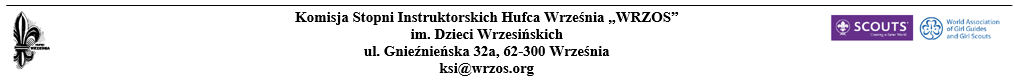 W opinii należy uwzględnić przebieg próby, realizację zadań, osiągnięcia, itp. oraz przychylenie się (lub nie, z podaniem przyczyn) do pozytywnego zamknięcia próby,W opinii należy uwzględnić aktywność, nabyte umiejętności, wiedzę, predyspozycję, osiągnięcia oraz zauważalne zmiany w związku z realizacją próby,Podać funkcję np. Komendantki Hufca Września, Komendanta Chorągwi Wielkopolskiej,Niepotrzebne wykreślić.Przypisy:Podać na jaki stopień: PRZEWODNICZKI, PRZEOWDNIKA, PODHARCMISTRZYNI, PODHARCMISTRZA,Podać pełną nazwę jednostki,Podać stopień instruktorski, imię i nazwisko,Należy podać nr rozkazu, z dnia, wydany przez – podać funkcję np. Komendantka Hufca Września,Wymienić nazwę lub zakres kursu, szkolenia, warsztatów wraz z podaniem miesiąca i roku ich realizacji,Należy podać szczególne osiągnięcia, zrealizowane dodatkowe zadania, itp.Złożenie wniosku o zamknięcie próby na stopień instruktorski jest równoznaczne z potwierdzeniem zapoznania się z Uchwałą nr 43/XXXVIII Rady Naczelnej ZHP z dnia 2 października 2016 r. w sprawie systemu stopni instruktorskich oraz Regulamin pracy Komisji Stopni Instruktorskich oraz sposobu zdobywania Stopni Instruktorskich w Hufca ZHP Września z dnia 31.03.2017W opinii należy uwzględnić przebieg próby, realizację zadań, osiągnięcia, itp. oraz przychylenie się (lub nie, z podaniem przyczyn) do pozytywnego zamknięcia próby,W opinii należy uwzględnić aktywność, nabyte umiejętności, wiedzę, predyspozycję, osiągnięcia oraz zauważalne zmiany w związku z realizacją próby,Podać funkcję np. Komendantki Hufca Września, Komendanta Chorągwi Wielkopolskiej,Niepotrzebne wykreślić.Załącznik do wniosku o zamknięcie próby instruktorskiejZałącznik do wniosku o zamknięcie próby instruktorskiejZałącznik do wniosku o zamknięcie próby instruktorskiejZałącznik do wniosku o zamknięcie próby instruktorskiejZałącznik do wniosku o zamknięcie próby instruktorskiejKARTA PRÓBY NA STOPIEŃ INSTRUKTORSKIKARTA PRÓBY NA STOPIEŃ INSTRUKTORSKIKARTA PRÓBY NA STOPIEŃ INSTRUKTORSKIKARTA PRÓBY NA STOPIEŃ INSTRUKTORSKIKARTA PRÓBY NA STOPIEŃ INSTRUKTORSKIKARTA PRÓBY NA STOPIEŃ INSTRUKTORSKIKARTA PRÓBY NA STOPIEŃ INSTRUKTORSKIKARTA PRÓBY NA STOPIEŃ INSTRUKTORSKIKARTA PRÓBY NA STOPIEŃ INSTRUKTORSKIKARTA PRÓBY NA STOPIEŃ INSTRUKTORSKIKARTA PRÓBY NA STOPIEŃ INSTRUKTORSKIKARTA PRÓBY NA STOPIEŃ INSTRUKTORSKIImię i nazwisko wnioskującegoImię i nazwisko wnioskującegoImię i nazwisko opiekunki/opiekunaImię i nazwisko opiekunki/opiekunaPRZEBIEG PRÓBYPRZEBIEG PRÓBYPRZEBIEG PRÓBYPRZEBIEG PRÓBYPRZEBIEG PRÓBYPRZEBIEG PRÓBYPRZEBIEG PRÓBYPRZEBIEG PRÓBYLp.Nazwa zadaniaNazwa zadaniaNazwa zadaniaNazwa zadaniaNazwa zadaniaNazwa zadaniaPotwierdzenie wykonaniaSPOSÓB (LUB OPIS) SPEŁNIENIA WARUNKÓW ZAMKNIĘCIA PRÓBYSPOSÓB (LUB OPIS) SPEŁNIENIA WARUNKÓW ZAMKNIĘCIA PRÓBYSPOSÓB (LUB OPIS) SPEŁNIENIA WARUNKÓW ZAMKNIĘCIA PRÓBYSPOSÓB (LUB OPIS) SPEŁNIENIA WARUNKÓW ZAMKNIĘCIA PRÓBYSPOSÓB (LUB OPIS) SPEŁNIENIA WARUNKÓW ZAMKNIĘCIA PRÓBYSPOSÓB (LUB OPIS) SPEŁNIENIA WARUNKÓW ZAMKNIĘCIA PRÓBYSPOSÓB (LUB OPIS) SPEŁNIENIA WARUNKÓW ZAMKNIĘCIA PRÓBYSPOSÓB (LUB OPIS) SPEŁNIENIA WARUNKÓW ZAMKNIĘCIA PRÓBYLp.Sposób lub opisSposób lub opisSposób lub opisSposób lub opisSposób lub opisSposób lub opisPotwierdzenie wykonaniaData i podpis wnioskującegoData i podpis wnioskującegoData i podpis wnioskującegoData i podpis opiekunki/opiekuna próbyData i podpis opiekunki/opiekuna próbyData i podpis opiekunki/opiekuna próby